АДМИНИСТРАЦИЯ МУНИЦИПАЛЬНОГО ОБРАЗОВАНИЯ «НОВОДУГИНСКИЙ РАЙОН» СМОЛЕНСКОЙ ОБЛАСТИПОСТАНОВЛЕНИЕот 06.11.2018 №184О внесении изменений в Административный регламент Администрации муниципального образования «Новодугинский район» Смоленской области по предоставлению муниципальной услуги «Предоставление гражданам, имеющим трех и более детей, земельных участков в собственность бесплатно»Руководствуясь законом Смоленской области от 07.06.2018 № 63-з «О внесении изменений в областной закон «О предоставлении земельных участков гражданам, имеющим трех и более детей, в собственность бесплатно для индивидуального жилищного строительства на территории Смоленской области», Уставом муниципального образования «Новодугинский район» Смоленской области (новая редакция)Администрация муниципального образования «Новодугинский район» Смоленской области  п о с т а н о в л я е т:1. Внести в Административный регламент Администрации муниципального образования «Новодугинский район» Смоленской области по предоставлению муниципальной услуги «Предоставление гражданам, имеющим трех и более детей, земельных участков в собственность бесплатно» (далее – Административный регламент), утвержденный постановлением Администрации муниципального образования «Новодугинский район» Смоленской области от 01.02.2018 № 20 (в редакции от 11.04.2018 № 73), следующие изменения:1.1. Раздел 1.2 Административного регламента изложить в следующей редакции:«1.2.1. Заявителями являются граждане имеющие трех и более детей в возрасте до 18 лет и (или) детей старше 18 лет, ставших инвалидами до достижения ими возраста 18 лет, и (или) детей в возрасте до 23 лет, обучающихся в организациях, осуществляющих образовательную деятельность, по очной форме обучения (далее – дети), и ранее им не предоставлялись земельные участки в собственность бесплатно по основаниям, предусмотренным федеральным и (или) областным законодательством.1.2.2. Под гражданами, имеющими трех и более детей (далее – гражданин), понимаются гражданин (граждане), имеющий (имеющие) совместно проживающих с ним (с ними) трех и более детей (трех и более общих детей), а также гражданин (граждане), являющийся (являющиеся) усыновителем (усыновителями) хотя бы одного из трех и более совместно проживающих с ним (с ними) детей.1.2.3. Гражданин не утрачивает право на предоставление в соответствии с настоящим Административным регламентом земельного участка в собственность бесплатно в случае достижения одним или несколькими детьми гражданина возраста, определенного в пункте 1.2.1 настоящего Административного регламента, после постановки гражданина на учет в качестве лица, имеющего право на предоставление земельного участка в собственность бесплатно.1.2.4. Дети гражданина по достижении ими возраста 18 лет либо по приобретении ими дееспособности в полном объеме до достижения возраста 18 лет (далее – дееспособные дети) вправе отказаться от права приобретения доли в праве общей долевой собственности на земельный участок. Доля, приходящаяся на каждого из дееспособных детей, отказавшихся от права приобретения доли в праве общей долевой собственности на земельный участок, распределяется между гражданином и остальными его детьми в равных долях.1.2.5. От имени заявителя с заявлением о предоставлении муниципальной услуги может обратиться уполномоченный в соответствии с гражданским законодательством Российской Федерации представитель заявителя».1.2. Наименование раздела 2.6 Административного регламента изложить в следующей редакции:«2.6. Исчерпывающий перечень документов, необходимых в соответствии с законодательными или иными нормативными правовыми актами для предоставления муниципальной услуги, подлежащих представлению заявителем».1.3. Пункт 2.6.1 раздела 2.6 Административного регламента дополнить подпунктом 7) следующего содержания:«7) свидетельство об усыновлении (удочерении) ребенка (для усыновителя)».1.4. Наименование раздела 2.7 Административного регламента изложить в следующей редакции:«2.7. Исчерпывающий перечень документов, необходимых для предоставления муниципальной услуги, которые находятся в распоряжении государственных органов, органов местного самоуправления и иных организаций и которые заявитель вправе представить по собственной инициативе».1.5. Пункт 3.5.2 раздела 3.5 Административного регламента изложить в следующей редакции:«3.5.2. Специалист Администрации, ответственный за рассмотрение заявления (документов), в двухнедельный срок после опубликования перечня заказным почтовым отправлением с уведомлением о вручении уведомляет:1) гражданина о возможности предоставления ему земельного участка (с указанием его местоположения и площади) и о необходимости представления им в уполномоченный орган, орган местного самоуправления выраженного в письменной форме согласия и документов, указанных в подпунктах 2 и 4 пункта 2.6.1 настоящего Административного регламента (далее – согласие и документы), для подтверждения права гражданина состоять на учете;2) дееспособных детей о наличии у них права, предусмотренного пунктом 1.2.4 настоящего Административного регламента, и о необходимости представления ими в уполномоченный орган, орган местного самоуправления в целях реализации указанного права заявления об отказе от права приобретения доли в праве общей долевой собственности на земельный участок в двухнедельный срок со дня получения ими заказного почтового отправления, указанного в настоящей части.Гражданину предлагается один земельный участок из перечня. Очередность предложения гражданам земельных участков определяется исходя из очередности постановки их на учет и очередности включения земельных участков в перечень. Количество граждан, которым направляется заказное почтовое отправление, указанное в данном пункте, соответствует количеству земельных участков, включенных в перечень».2. Разместить настоящее постановление на официальном сайте Администрации муниципального образования «Новодугинский район» Смоленской области в сети «Интернет».3. Контроль за исполнением настоящего постановления возложить на заместителя Главы муниципального образования «Новодугинский район» Смоленской области Филиппову Л.П, заместителя Главы муниципального образования «Новодугинский район» Смоленской области – управляющего делами Мицкевича Ю.Г.Глава муниципального образования«Новодугинский район» Смоленской области                                            В.В. СоколовОтп. 1 экз. – в делоИсп.  _________ Р.И. Долят. 2-22-81"____" _________ 2018 г.Разослать:Отдел экономикиВизы:С.Н. Эминова                      __________ "____"__________ 2018 г.Л.П. Филиппова                  __________ "____"__________ 2018 г.Ю.Г. Мицкевич                   __________ "____"__________ 2018 г.Визы:С.Н. Эминова                      __________ "____"__________ 2018 г.Л.П. Филиппова                  __________ "____"__________ 2018 г.Ю.Г. Мицкевич                   __________ "____"__________ 2018 г.Визы:С.Н. Эминова                      __________ "____"__________ 2018 г.Л.П. Филиппова                  __________ "____"__________ 2018 г.Ю.Г. Мицкевич                   __________ "____"__________ 2018 г.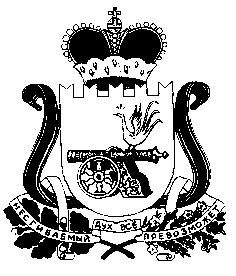 